November 15, 2018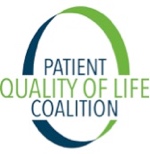 Dear Chairman Alexander and Ranking Member Murray:The undersigned member organizations of the Patient Quality of Life Coalition write to ask that S. 693, the Palliative Care and Hospice Education and Training Act (PCHETA) be considered as a standalone bill in the upcoming committee markup, and we stand ready to work with your staff and the bill sponsors to address any changes to the bill that may be needed to garner support of the legislation by the full committee. As you are aware, the PCHETA legislation passed unanimously out of the House of Representatives in June and has the support of over 40 bipartisan cosponsors in the Senate. By expanding the palliative care workforce, awareness and research, this bipartisan legislation will improve quality of care and quality of life for millions of patients living with serious or life-threatening illness and their family/caregivers.As the HELP Committee looks to finalize its work of the 115th Congress, we ask that the Palliative Care and Hospice Education and Training Act remain priority legislation that the committee continues to move forward. Our organizations represent millions of patients with serious illness, family members and caregivers who stand to benefit from this important legislation. Leadership of the Patient Quality of Life Coalition, as well as leadership of our member organizations, welcome the opportunity to work together with your staff to move PCHETA forward before the end of the 115th Congress. Please do not hesitate to reach out to Keysha Brooks-Coley, Chair, Patient Quality of Life Coalition, at keysha.brooks-coley@cancer.org or 202-661-5720. Sincerely,Academy of Integrative Pain ManagementAlzheimer’s AssociationAmerican Academy of Hospice and Palliative MedicineAmerican Cancer Society Cancer Action NetworkAmerican Psychological AssociationAmerican Psychosocial Oncology SocietyAmerican Heart Association  American Stroke AssociationAmerican Society of Clinical OncologyAssociation of Pediatric Hematology/Oncology NursesAssociation of Oncology Social WorkCalifornia State University Institute for Palliative CareCambia Health SolutionsCancer Support CommunityCatholic Health Association of the United StatesCenter to Advance Palliative CareChildren’s National Health SystemCoalition for Compassionate Care of CaliforniaColon Cancer AllianceCourageous Parents NetworkGeorge Washington Institute for Spirituality and HealthElevatingHOMEHospice and Palliative Nurses AssociationLeukemia & Lymphoma SocietyLung Cancer AllianceMotion Picture & Television FundNational Alliance for CaregivingNational Coalition for Cancer SurvivorshipNational Coalition for Hospice and Palliative CareNational Palliative Care Research CenterNational Patient Advocate FoundationNational POLST ParadigmOncology Nursing SocietyPediatric Palliative Care CoalitionPhysician Assistants in Hospice and Palliative MedicinePrevent Cancer FoundationResolutionCare NetworkSt. Baldrick’s FoundationSupportive Care CoalitionSupportive Care MattersTrinity Health